2016 Garmin G1000 Cessna T206H Turbo Stationair2016 Garmin G1000 Cessna T206H Turbo Stationair2016 Garmin G1000 Cessna T206H Turbo Stationair2016 Garmin G1000 Cessna T206H Turbo Stationair2016 Garmin G1000 Cessna T206H Turbo Stationair2016 Garmin G1000 Cessna T206H Turbo StationairN721WW Serial Number T20609222N721WW Serial Number T20609222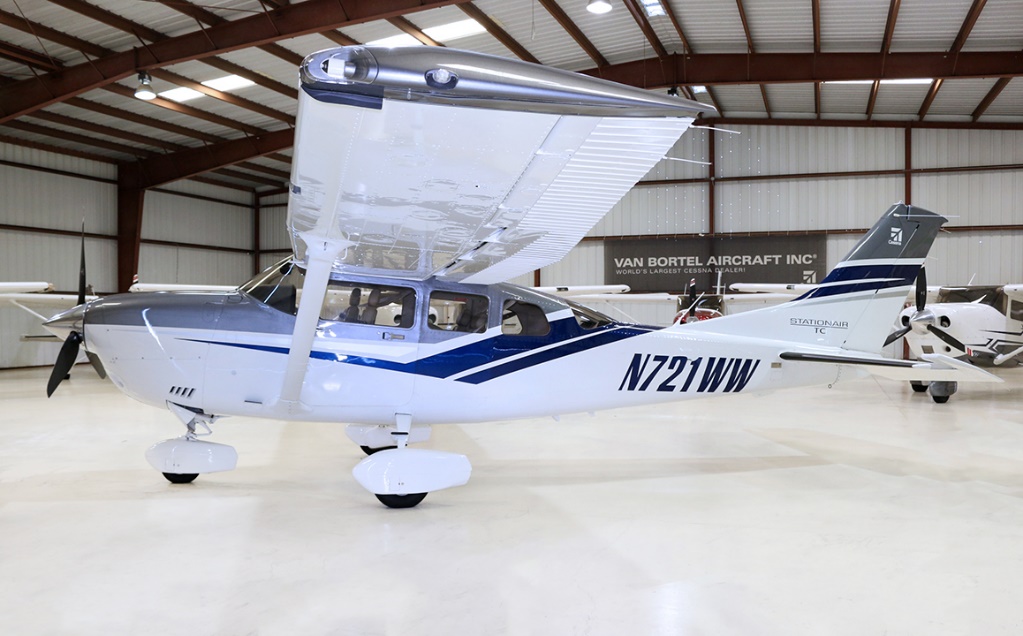 Luxor II Leather SeatsLuxor II Leather SeatsLuxor II Leather SeatsExterior:Exterior:Exterior:Exterior: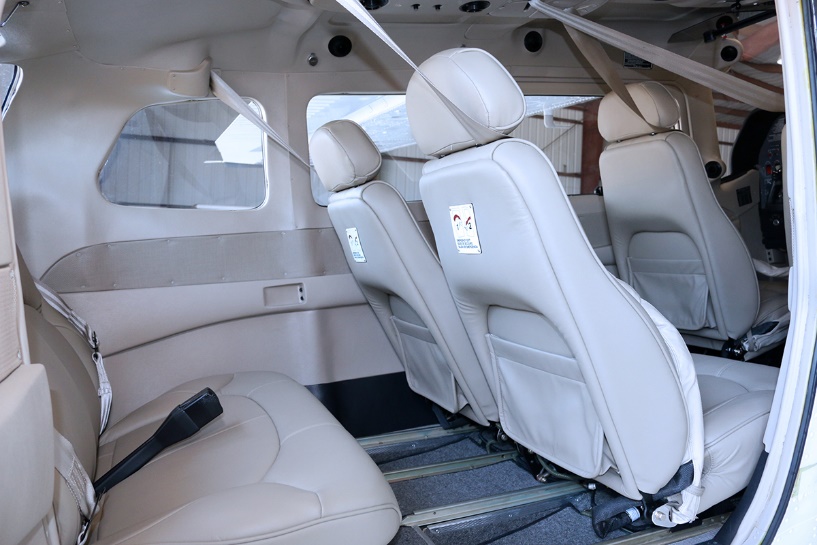 Cumulus/Silver/Medium Concord BlueCumulus/Silver/Medium Concord BlueCumulus/Silver/Medium Concord BlueCumulus/Silver/Medium Concord BlueCumulus/Silver/Medium Concord BlueWheel FairingsWheel FairingsWheel FairingsWheel FairingsWheel FairingsFloat Plane ProvisionsFloat Plane ProvisionsFloat Plane ProvisionsFloat Plane ProvisionsFloat Plane ProvisionsStabilizer BootsStabilizer BootsStabilizer BootsStabilizer BootsStabilizer BootsInterior:Interior:Interior:Interior:Luxor II Leather SeatsLuxor II Leather SeatsLuxor II Leather SeatsLuxor II Leather SeatsAvionics:Avionics:Avionics:Avionics:Garmin GTS800 Traffic Advisory System (TAS)Garmin GTS800 Traffic Advisory System (TAS)Garmin GTS800 Traffic Advisory System (TAS)Garmin GTS800 Traffic Advisory System (TAS)Garmin GDL69A XM Weather & RadioGarmin GDL69A XM Weather & RadioGarmin GDL69A XM Weather & RadioGarmin GDL69A XM Weather & RadioGarmin GTX 33 ADS-B OutGarmin GTX 33 ADS-B OutGarmin GTX 33 ADS-B OutGarmin GTX 33 ADS-B OutGarmin Synthetic Vision Technology (SVT)Garmin Synthetic Vision Technology (SVT)Garmin Synthetic Vision Technology (SVT)Garmin Synthetic Vision Technology (SVT)Standard Avionics Features - Garmin G1000Standard Avionics Features - Garmin G1000Standard Avionics Features - Garmin G1000GMA-1347 Digital Audio Panel with Marker Beacon/IntercomGTX-33 Transponder-Mode S w-TISGIA-63W NAV/COM/GPS/WAAS with GS #1GIA-63W NAV/COM/GPS/WAAS with GS #2GDU-1044B Primary Flight Display (PFD)GDU-1044B Multi-Function Display (MFD)GEA-71 Engine/Airframe ComputerGRS-77 Attitude & Heading Reference System (AHRS)GDC-74A Air Data Computer with OAT ProbeGMU-44 MagnetometerGarmin SafeTaxi & FliteChartsGFC-700 AutopilotGo-Around SwitchElectric TrimA/P DisconnectControl Wheel Steering ButtonElectronic ChecklistsGMA-1347 Digital Audio Panel with Marker Beacon/IntercomGTX-33 Transponder-Mode S w-TISGIA-63W NAV/COM/GPS/WAAS with GS #1GIA-63W NAV/COM/GPS/WAAS with GS #2GDU-1044B Primary Flight Display (PFD)GDU-1044B Multi-Function Display (MFD)GEA-71 Engine/Airframe ComputerGRS-77 Attitude & Heading Reference System (AHRS)GDC-74A Air Data Computer with OAT ProbeGMU-44 MagnetometerGarmin SafeTaxi & FliteChartsGFC-700 AutopilotGo-Around SwitchElectric TrimA/P DisconnectControl Wheel Steering ButtonElectronic ChecklistsME406 Two Frequency Emergency Locator TransmitterEmergency Locator Transmitter Remote Mounted SwitchBackup Attitude Gyro, Altimeter and Airspeed IndicatorControl Wheel Push-To-Talk Switch-Pilot/CopilotMic & Phone Jacks-Pilot/Copilot/PassengersAuxiliary Stereo Input JackAntennas:• Marker Beacon Antenna• Transponder Antenna• VHF/GPS Antenna (2)• NAV Antenna• Emergency Locator Transmitter External AntennaPitot System - HeatedStatic SystemHand Held MicrophoneAlternate Static SourceCompassGMA-1347 Digital Audio Panel with Marker Beacon/IntercomGTX-33 Transponder-Mode S w-TISGIA-63W NAV/COM/GPS/WAAS with GS #1GIA-63W NAV/COM/GPS/WAAS with GS #2GDU-1044B Primary Flight Display (PFD)GDU-1044B Multi-Function Display (MFD)GEA-71 Engine/Airframe ComputerGRS-77 Attitude & Heading Reference System (AHRS)GDC-74A Air Data Computer with OAT ProbeGMU-44 MagnetometerGarmin SafeTaxi & FliteChartsGFC-700 AutopilotGo-Around SwitchElectric TrimA/P DisconnectControl Wheel Steering ButtonElectronic ChecklistsGMA-1347 Digital Audio Panel with Marker Beacon/IntercomGTX-33 Transponder-Mode S w-TISGIA-63W NAV/COM/GPS/WAAS with GS #1GIA-63W NAV/COM/GPS/WAAS with GS #2GDU-1044B Primary Flight Display (PFD)GDU-1044B Multi-Function Display (MFD)GEA-71 Engine/Airframe ComputerGRS-77 Attitude & Heading Reference System (AHRS)GDC-74A Air Data Computer with OAT ProbeGMU-44 MagnetometerGarmin SafeTaxi & FliteChartsGFC-700 AutopilotGo-Around SwitchElectric TrimA/P DisconnectControl Wheel Steering ButtonElectronic ChecklistsME406 Two Frequency Emergency Locator TransmitterEmergency Locator Transmitter Remote Mounted SwitchBackup Attitude Gyro, Altimeter and Airspeed IndicatorControl Wheel Push-To-Talk Switch-Pilot/CopilotMic & Phone Jacks-Pilot/Copilot/PassengersAuxiliary Stereo Input JackAntennas:• Marker Beacon Antenna• Transponder Antenna• VHF/GPS Antenna (2)• NAV Antenna• Emergency Locator Transmitter External AntennaPitot System - HeatedStatic SystemHand Held MicrophoneAlternate Static SourceCompassGMA-1347 Digital Audio Panel with Marker Beacon/IntercomGTX-33 Transponder-Mode S w-TISGIA-63W NAV/COM/GPS/WAAS with GS #1GIA-63W NAV/COM/GPS/WAAS with GS #2GDU-1044B Primary Flight Display (PFD)GDU-1044B Multi-Function Display (MFD)GEA-71 Engine/Airframe ComputerGRS-77 Attitude & Heading Reference System (AHRS)GDC-74A Air Data Computer with OAT ProbeGMU-44 MagnetometerGarmin SafeTaxi & FliteChartsGFC-700 AutopilotGo-Around SwitchElectric TrimA/P DisconnectControl Wheel Steering ButtonElectronic ChecklistsGMA-1347 Digital Audio Panel with Marker Beacon/IntercomGTX-33 Transponder-Mode S w-TISGIA-63W NAV/COM/GPS/WAAS with GS #1GIA-63W NAV/COM/GPS/WAAS with GS #2GDU-1044B Primary Flight Display (PFD)GDU-1044B Multi-Function Display (MFD)GEA-71 Engine/Airframe ComputerGRS-77 Attitude & Heading Reference System (AHRS)GDC-74A Air Data Computer with OAT ProbeGMU-44 MagnetometerGarmin SafeTaxi & FliteChartsGFC-700 AutopilotGo-Around SwitchElectric TrimA/P DisconnectControl Wheel Steering ButtonElectronic ChecklistsME406 Two Frequency Emergency Locator TransmitterEmergency Locator Transmitter Remote Mounted SwitchBackup Attitude Gyro, Altimeter and Airspeed IndicatorControl Wheel Push-To-Talk Switch-Pilot/CopilotMic & Phone Jacks-Pilot/Copilot/PassengersAuxiliary Stereo Input JackAntennas:• Marker Beacon Antenna• Transponder Antenna• VHF/GPS Antenna (2)• NAV Antenna• Emergency Locator Transmitter External AntennaPitot System - HeatedStatic SystemHand Held MicrophoneAlternate Static SourceCompassGMA-1347 Digital Audio Panel with Marker Beacon/IntercomGTX-33 Transponder-Mode S w-TISGIA-63W NAV/COM/GPS/WAAS with GS #1GIA-63W NAV/COM/GPS/WAAS with GS #2GDU-1044B Primary Flight Display (PFD)GDU-1044B Multi-Function Display (MFD)GEA-71 Engine/Airframe ComputerGRS-77 Attitude & Heading Reference System (AHRS)GDC-74A Air Data Computer with OAT ProbeGMU-44 MagnetometerGarmin SafeTaxi & FliteChartsGFC-700 AutopilotGo-Around SwitchElectric TrimA/P DisconnectControl Wheel Steering ButtonElectronic ChecklistsGMA-1347 Digital Audio Panel with Marker Beacon/IntercomGTX-33 Transponder-Mode S w-TISGIA-63W NAV/COM/GPS/WAAS with GS #1GIA-63W NAV/COM/GPS/WAAS with GS #2GDU-1044B Primary Flight Display (PFD)GDU-1044B Multi-Function Display (MFD)GEA-71 Engine/Airframe ComputerGRS-77 Attitude & Heading Reference System (AHRS)GDC-74A Air Data Computer with OAT ProbeGMU-44 MagnetometerGarmin SafeTaxi & FliteChartsGFC-700 AutopilotGo-Around SwitchElectric TrimA/P DisconnectControl Wheel Steering ButtonElectronic ChecklistsME406 Two Frequency Emergency Locator TransmitterEmergency Locator Transmitter Remote Mounted SwitchBackup Attitude Gyro, Altimeter and Airspeed IndicatorControl Wheel Push-To-Talk Switch-Pilot/CopilotMic & Phone Jacks-Pilot/Copilot/PassengersAuxiliary Stereo Input JackAntennas:• Marker Beacon Antenna• Transponder Antenna• VHF/GPS Antenna (2)• NAV Antenna• Emergency Locator Transmitter External AntennaPitot System - HeatedStatic SystemHand Held MicrophoneAlternate Static SourceCompassGMA-1347 Digital Audio Panel with Marker Beacon/IntercomGTX-33 Transponder-Mode S w-TISGIA-63W NAV/COM/GPS/WAAS with GS #1GIA-63W NAV/COM/GPS/WAAS with GS #2GDU-1044B Primary Flight Display (PFD)GDU-1044B Multi-Function Display (MFD)GEA-71 Engine/Airframe ComputerGRS-77 Attitude & Heading Reference System (AHRS)GDC-74A Air Data Computer with OAT ProbeGMU-44 MagnetometerGarmin SafeTaxi & FliteChartsGFC-700 AutopilotGo-Around SwitchElectric TrimA/P DisconnectControl Wheel Steering ButtonElectronic ChecklistsGMA-1347 Digital Audio Panel with Marker Beacon/IntercomGTX-33 Transponder-Mode S w-TISGIA-63W NAV/COM/GPS/WAAS with GS #1GIA-63W NAV/COM/GPS/WAAS with GS #2GDU-1044B Primary Flight Display (PFD)GDU-1044B Multi-Function Display (MFD)GEA-71 Engine/Airframe ComputerGRS-77 Attitude & Heading Reference System (AHRS)GDC-74A Air Data Computer with OAT ProbeGMU-44 MagnetometerGarmin SafeTaxi & FliteChartsGFC-700 AutopilotGo-Around SwitchElectric TrimA/P DisconnectControl Wheel Steering ButtonElectronic ChecklistsME406 Two Frequency Emergency Locator TransmitterEmergency Locator Transmitter Remote Mounted SwitchBackup Attitude Gyro, Altimeter and Airspeed IndicatorControl Wheel Push-To-Talk Switch-Pilot/CopilotMic & Phone Jacks-Pilot/Copilot/PassengersAuxiliary Stereo Input JackAntennas:• Marker Beacon Antenna• Transponder Antenna• VHF/GPS Antenna (2)• NAV Antenna• Emergency Locator Transmitter External AntennaPitot System - HeatedStatic SystemHand Held MicrophoneAlternate Static SourceCompassGMA-1347 Digital Audio Panel with Marker Beacon/IntercomGTX-33 Transponder-Mode S w-TISGIA-63W NAV/COM/GPS/WAAS with GS #1GIA-63W NAV/COM/GPS/WAAS with GS #2GDU-1044B Primary Flight Display (PFD)GDU-1044B Multi-Function Display (MFD)GEA-71 Engine/Airframe ComputerGRS-77 Attitude & Heading Reference System (AHRS)GDC-74A Air Data Computer with OAT ProbeGMU-44 MagnetometerGarmin SafeTaxi & FliteChartsGFC-700 AutopilotGo-Around SwitchElectric TrimA/P DisconnectControl Wheel Steering ButtonElectronic ChecklistsGMA-1347 Digital Audio Panel with Marker Beacon/IntercomGTX-33 Transponder-Mode S w-TISGIA-63W NAV/COM/GPS/WAAS with GS #1GIA-63W NAV/COM/GPS/WAAS with GS #2GDU-1044B Primary Flight Display (PFD)GDU-1044B Multi-Function Display (MFD)GEA-71 Engine/Airframe ComputerGRS-77 Attitude & Heading Reference System (AHRS)GDC-74A Air Data Computer with OAT ProbeGMU-44 MagnetometerGarmin SafeTaxi & FliteChartsGFC-700 AutopilotGo-Around SwitchElectric TrimA/P DisconnectControl Wheel Steering ButtonElectronic ChecklistsME406 Two Frequency Emergency Locator TransmitterEmergency Locator Transmitter Remote Mounted SwitchBackup Attitude Gyro, Altimeter and Airspeed IndicatorControl Wheel Push-To-Talk Switch-Pilot/CopilotMic & Phone Jacks-Pilot/Copilot/PassengersAuxiliary Stereo Input JackAntennas:• Marker Beacon Antenna• Transponder Antenna• VHF/GPS Antenna (2)• NAV Antenna• Emergency Locator Transmitter External AntennaPitot System - HeatedStatic SystemHand Held MicrophoneAlternate Static SourceCompassGMA-1347 Digital Audio Panel with Marker Beacon/IntercomGTX-33 Transponder-Mode S w-TISGIA-63W NAV/COM/GPS/WAAS with GS #1GIA-63W NAV/COM/GPS/WAAS with GS #2GDU-1044B Primary Flight Display (PFD)GDU-1044B Multi-Function Display (MFD)GEA-71 Engine/Airframe ComputerGRS-77 Attitude & Heading Reference System (AHRS)GDC-74A Air Data Computer with OAT ProbeGMU-44 MagnetometerGarmin SafeTaxi & FliteChartsGFC-700 AutopilotGo-Around SwitchElectric TrimA/P DisconnectControl Wheel Steering ButtonElectronic ChecklistsGMA-1347 Digital Audio Panel with Marker Beacon/IntercomGTX-33 Transponder-Mode S w-TISGIA-63W NAV/COM/GPS/WAAS with GS #1GIA-63W NAV/COM/GPS/WAAS with GS #2GDU-1044B Primary Flight Display (PFD)GDU-1044B Multi-Function Display (MFD)GEA-71 Engine/Airframe ComputerGRS-77 Attitude & Heading Reference System (AHRS)GDC-74A Air Data Computer with OAT ProbeGMU-44 MagnetometerGarmin SafeTaxi & FliteChartsGFC-700 AutopilotGo-Around SwitchElectric TrimA/P DisconnectControl Wheel Steering ButtonElectronic ChecklistsME406 Two Frequency Emergency Locator TransmitterEmergency Locator Transmitter Remote Mounted SwitchBackup Attitude Gyro, Altimeter and Airspeed IndicatorControl Wheel Push-To-Talk Switch-Pilot/CopilotMic & Phone Jacks-Pilot/Copilot/PassengersAuxiliary Stereo Input JackAntennas:• Marker Beacon Antenna• Transponder Antenna• VHF/GPS Antenna (2)• NAV Antenna• Emergency Locator Transmitter External AntennaPitot System - HeatedStatic SystemHand Held MicrophoneAlternate Static SourceCompassGMA-1347 Digital Audio Panel with Marker Beacon/IntercomGTX-33 Transponder-Mode S w-TISGIA-63W NAV/COM/GPS/WAAS with GS #1GIA-63W NAV/COM/GPS/WAAS with GS #2GDU-1044B Primary Flight Display (PFD)GDU-1044B Multi-Function Display (MFD)GEA-71 Engine/Airframe ComputerGRS-77 Attitude & Heading Reference System (AHRS)GDC-74A Air Data Computer with OAT ProbeGMU-44 MagnetometerGarmin SafeTaxi & FliteChartsGFC-700 AutopilotGo-Around SwitchElectric TrimA/P DisconnectControl Wheel Steering ButtonElectronic ChecklistsGMA-1347 Digital Audio Panel with Marker Beacon/IntercomGTX-33 Transponder-Mode S w-TISGIA-63W NAV/COM/GPS/WAAS with GS #1GIA-63W NAV/COM/GPS/WAAS with GS #2GDU-1044B Primary Flight Display (PFD)GDU-1044B Multi-Function Display (MFD)GEA-71 Engine/Airframe ComputerGRS-77 Attitude & Heading Reference System (AHRS)GDC-74A Air Data Computer with OAT ProbeGMU-44 MagnetometerGarmin SafeTaxi & FliteChartsGFC-700 AutopilotGo-Around SwitchElectric TrimA/P DisconnectControl Wheel Steering ButtonElectronic ChecklistsME406 Two Frequency Emergency Locator TransmitterEmergency Locator Transmitter Remote Mounted SwitchBackup Attitude Gyro, Altimeter and Airspeed IndicatorControl Wheel Push-To-Talk Switch-Pilot/CopilotMic & Phone Jacks-Pilot/Copilot/PassengersAuxiliary Stereo Input JackAntennas:• Marker Beacon Antenna• Transponder Antenna• VHF/GPS Antenna (2)• NAV Antenna• Emergency Locator Transmitter External AntennaPitot System - HeatedStatic SystemHand Held MicrophoneAlternate Static SourceCompassGMA-1347 Digital Audio Panel with Marker Beacon/IntercomGTX-33 Transponder-Mode S w-TISGIA-63W NAV/COM/GPS/WAAS with GS #1GIA-63W NAV/COM/GPS/WAAS with GS #2GDU-1044B Primary Flight Display (PFD)GDU-1044B Multi-Function Display (MFD)GEA-71 Engine/Airframe ComputerGRS-77 Attitude & Heading Reference System (AHRS)GDC-74A Air Data Computer with OAT ProbeGMU-44 MagnetometerGarmin SafeTaxi & FliteChartsGFC-700 AutopilotGo-Around SwitchElectric TrimA/P DisconnectControl Wheel Steering ButtonElectronic ChecklistsGMA-1347 Digital Audio Panel with Marker Beacon/IntercomGTX-33 Transponder-Mode S w-TISGIA-63W NAV/COM/GPS/WAAS with GS #1GIA-63W NAV/COM/GPS/WAAS with GS #2GDU-1044B Primary Flight Display (PFD)GDU-1044B Multi-Function Display (MFD)GEA-71 Engine/Airframe ComputerGRS-77 Attitude & Heading Reference System (AHRS)GDC-74A Air Data Computer with OAT ProbeGMU-44 MagnetometerGarmin SafeTaxi & FliteChartsGFC-700 AutopilotGo-Around SwitchElectric TrimA/P DisconnectControl Wheel Steering ButtonElectronic ChecklistsME406 Two Frequency Emergency Locator TransmitterEmergency Locator Transmitter Remote Mounted SwitchBackup Attitude Gyro, Altimeter and Airspeed IndicatorControl Wheel Push-To-Talk Switch-Pilot/CopilotMic & Phone Jacks-Pilot/Copilot/PassengersAuxiliary Stereo Input JackAntennas:• Marker Beacon Antenna• Transponder Antenna• VHF/GPS Antenna (2)• NAV Antenna• Emergency Locator Transmitter External AntennaPitot System - HeatedStatic SystemHand Held MicrophoneAlternate Static SourceCompassGMA-1347 Digital Audio Panel with Marker Beacon/IntercomGTX-33 Transponder-Mode S w-TISGIA-63W NAV/COM/GPS/WAAS with GS #1GIA-63W NAV/COM/GPS/WAAS with GS #2GDU-1044B Primary Flight Display (PFD)GDU-1044B Multi-Function Display (MFD)GEA-71 Engine/Airframe ComputerGRS-77 Attitude & Heading Reference System (AHRS)GDC-74A Air Data Computer with OAT ProbeGMU-44 MagnetometerGarmin SafeTaxi & FliteChartsGFC-700 AutopilotGo-Around SwitchElectric TrimA/P DisconnectControl Wheel Steering ButtonElectronic ChecklistsGMA-1347 Digital Audio Panel with Marker Beacon/IntercomGTX-33 Transponder-Mode S w-TISGIA-63W NAV/COM/GPS/WAAS with GS #1GIA-63W NAV/COM/GPS/WAAS with GS #2GDU-1044B Primary Flight Display (PFD)GDU-1044B Multi-Function Display (MFD)GEA-71 Engine/Airframe ComputerGRS-77 Attitude & Heading Reference System (AHRS)GDC-74A Air Data Computer with OAT ProbeGMU-44 MagnetometerGarmin SafeTaxi & FliteChartsGFC-700 AutopilotGo-Around SwitchElectric TrimA/P DisconnectControl Wheel Steering ButtonElectronic ChecklistsME406 Two Frequency Emergency Locator TransmitterEmergency Locator Transmitter Remote Mounted SwitchBackup Attitude Gyro, Altimeter and Airspeed IndicatorControl Wheel Push-To-Talk Switch-Pilot/CopilotMic & Phone Jacks-Pilot/Copilot/PassengersAuxiliary Stereo Input JackAntennas:• Marker Beacon Antenna• Transponder Antenna• VHF/GPS Antenna (2)• NAV Antenna• Emergency Locator Transmitter External AntennaPitot System - HeatedStatic SystemHand Held MicrophoneAlternate Static SourceCompassGMA-1347 Digital Audio Panel with Marker Beacon/IntercomGTX-33 Transponder-Mode S w-TISGIA-63W NAV/COM/GPS/WAAS with GS #1GIA-63W NAV/COM/GPS/WAAS with GS #2GDU-1044B Primary Flight Display (PFD)GDU-1044B Multi-Function Display (MFD)GEA-71 Engine/Airframe ComputerGRS-77 Attitude & Heading Reference System (AHRS)GDC-74A Air Data Computer with OAT ProbeGMU-44 MagnetometerGarmin SafeTaxi & FliteChartsGFC-700 AutopilotGo-Around SwitchElectric TrimA/P DisconnectControl Wheel Steering ButtonElectronic ChecklistsGMA-1347 Digital Audio Panel with Marker Beacon/IntercomGTX-33 Transponder-Mode S w-TISGIA-63W NAV/COM/GPS/WAAS with GS #1GIA-63W NAV/COM/GPS/WAAS with GS #2GDU-1044B Primary Flight Display (PFD)GDU-1044B Multi-Function Display (MFD)GEA-71 Engine/Airframe ComputerGRS-77 Attitude & Heading Reference System (AHRS)GDC-74A Air Data Computer with OAT ProbeGMU-44 MagnetometerGarmin SafeTaxi & FliteChartsGFC-700 AutopilotGo-Around SwitchElectric TrimA/P DisconnectControl Wheel Steering ButtonElectronic ChecklistsME406 Two Frequency Emergency Locator TransmitterEmergency Locator Transmitter Remote Mounted SwitchBackup Attitude Gyro, Altimeter and Airspeed IndicatorControl Wheel Push-To-Talk Switch-Pilot/CopilotMic & Phone Jacks-Pilot/Copilot/PassengersAuxiliary Stereo Input JackAntennas:• Marker Beacon Antenna• Transponder Antenna• VHF/GPS Antenna (2)• NAV Antenna• Emergency Locator Transmitter External AntennaPitot System - HeatedStatic SystemHand Held MicrophoneAlternate Static SourceCompassGMA-1347 Digital Audio Panel with Marker Beacon/IntercomGTX-33 Transponder-Mode S w-TISGIA-63W NAV/COM/GPS/WAAS with GS #1GIA-63W NAV/COM/GPS/WAAS with GS #2GDU-1044B Primary Flight Display (PFD)GDU-1044B Multi-Function Display (MFD)GEA-71 Engine/Airframe ComputerGRS-77 Attitude & Heading Reference System (AHRS)GDC-74A Air Data Computer with OAT ProbeGMU-44 MagnetometerGarmin SafeTaxi & FliteChartsGFC-700 AutopilotGo-Around SwitchElectric TrimA/P DisconnectControl Wheel Steering ButtonElectronic ChecklistsGMA-1347 Digital Audio Panel with Marker Beacon/IntercomGTX-33 Transponder-Mode S w-TISGIA-63W NAV/COM/GPS/WAAS with GS #1GIA-63W NAV/COM/GPS/WAAS with GS #2GDU-1044B Primary Flight Display (PFD)GDU-1044B Multi-Function Display (MFD)GEA-71 Engine/Airframe ComputerGRS-77 Attitude & Heading Reference System (AHRS)GDC-74A Air Data Computer with OAT ProbeGMU-44 MagnetometerGarmin SafeTaxi & FliteChartsGFC-700 AutopilotGo-Around SwitchElectric TrimA/P DisconnectControl Wheel Steering ButtonElectronic ChecklistsME406 Two Frequency Emergency Locator TransmitterEmergency Locator Transmitter Remote Mounted SwitchBackup Attitude Gyro, Altimeter and Airspeed IndicatorControl Wheel Push-To-Talk Switch-Pilot/CopilotMic & Phone Jacks-Pilot/Copilot/PassengersAuxiliary Stereo Input JackAntennas:• Marker Beacon Antenna• Transponder Antenna• VHF/GPS Antenna (2)• NAV Antenna• Emergency Locator Transmitter External AntennaPitot System - HeatedStatic SystemHand Held MicrophoneAlternate Static SourceCompassGMA-1347 Digital Audio Panel with Marker Beacon/IntercomGTX-33 Transponder-Mode S w-TISGIA-63W NAV/COM/GPS/WAAS with GS #1GIA-63W NAV/COM/GPS/WAAS with GS #2GDU-1044B Primary Flight Display (PFD)GDU-1044B Multi-Function Display (MFD)GEA-71 Engine/Airframe ComputerGRS-77 Attitude & Heading Reference System (AHRS)GDC-74A Air Data Computer with OAT ProbeGMU-44 MagnetometerGarmin SafeTaxi & FliteChartsGFC-700 AutopilotGo-Around SwitchElectric TrimA/P DisconnectControl Wheel Steering ButtonElectronic ChecklistsGMA-1347 Digital Audio Panel with Marker Beacon/IntercomGTX-33 Transponder-Mode S w-TISGIA-63W NAV/COM/GPS/WAAS with GS #1GIA-63W NAV/COM/GPS/WAAS with GS #2GDU-1044B Primary Flight Display (PFD)GDU-1044B Multi-Function Display (MFD)GEA-71 Engine/Airframe ComputerGRS-77 Attitude & Heading Reference System (AHRS)GDC-74A Air Data Computer with OAT ProbeGMU-44 MagnetometerGarmin SafeTaxi & FliteChartsGFC-700 AutopilotGo-Around SwitchElectric TrimA/P DisconnectControl Wheel Steering ButtonElectronic ChecklistsME406 Two Frequency Emergency Locator TransmitterEmergency Locator Transmitter Remote Mounted SwitchBackup Attitude Gyro, Altimeter and Airspeed IndicatorControl Wheel Push-To-Talk Switch-Pilot/CopilotMic & Phone Jacks-Pilot/Copilot/PassengersAuxiliary Stereo Input JackAntennas:• Marker Beacon Antenna• Transponder Antenna• VHF/GPS Antenna (2)• NAV Antenna• Emergency Locator Transmitter External AntennaPitot System - HeatedStatic SystemHand Held MicrophoneAlternate Static SourceCompassGMA-1347 Digital Audio Panel with Marker Beacon/IntercomGTX-33 Transponder-Mode S w-TISGIA-63W NAV/COM/GPS/WAAS with GS #1GIA-63W NAV/COM/GPS/WAAS with GS #2GDU-1044B Primary Flight Display (PFD)GDU-1044B Multi-Function Display (MFD)GEA-71 Engine/Airframe ComputerGRS-77 Attitude & Heading Reference System (AHRS)GDC-74A Air Data Computer with OAT ProbeGMU-44 MagnetometerGarmin SafeTaxi & FliteChartsGFC-700 AutopilotGo-Around SwitchElectric TrimA/P DisconnectControl Wheel Steering ButtonElectronic ChecklistsGMA-1347 Digital Audio Panel with Marker Beacon/IntercomGTX-33 Transponder-Mode S w-TISGIA-63W NAV/COM/GPS/WAAS with GS #1GIA-63W NAV/COM/GPS/WAAS with GS #2GDU-1044B Primary Flight Display (PFD)GDU-1044B Multi-Function Display (MFD)GEA-71 Engine/Airframe ComputerGRS-77 Attitude & Heading Reference System (AHRS)GDC-74A Air Data Computer with OAT ProbeGMU-44 MagnetometerGarmin SafeTaxi & FliteChartsGFC-700 AutopilotGo-Around SwitchElectric TrimA/P DisconnectControl Wheel Steering ButtonElectronic ChecklistsME406 Two Frequency Emergency Locator TransmitterEmergency Locator Transmitter Remote Mounted SwitchBackup Attitude Gyro, Altimeter and Airspeed IndicatorControl Wheel Push-To-Talk Switch-Pilot/CopilotMic & Phone Jacks-Pilot/Copilot/PassengersAuxiliary Stereo Input JackAntennas:• Marker Beacon Antenna• Transponder Antenna• VHF/GPS Antenna (2)• NAV Antenna• Emergency Locator Transmitter External AntennaPitot System - HeatedStatic SystemHand Held MicrophoneAlternate Static SourceCompassGMA-1347 Digital Audio Panel with Marker Beacon/IntercomGTX-33 Transponder-Mode S w-TISGIA-63W NAV/COM/GPS/WAAS with GS #1GIA-63W NAV/COM/GPS/WAAS with GS #2GDU-1044B Primary Flight Display (PFD)GDU-1044B Multi-Function Display (MFD)GEA-71 Engine/Airframe ComputerGRS-77 Attitude & Heading Reference System (AHRS)GDC-74A Air Data Computer with OAT ProbeGMU-44 MagnetometerGarmin SafeTaxi & FliteChartsGFC-700 AutopilotGo-Around SwitchElectric TrimA/P DisconnectControl Wheel Steering ButtonElectronic ChecklistsGMA-1347 Digital Audio Panel with Marker Beacon/IntercomGTX-33 Transponder-Mode S w-TISGIA-63W NAV/COM/GPS/WAAS with GS #1GIA-63W NAV/COM/GPS/WAAS with GS #2GDU-1044B Primary Flight Display (PFD)GDU-1044B Multi-Function Display (MFD)GEA-71 Engine/Airframe ComputerGRS-77 Attitude & Heading Reference System (AHRS)GDC-74A Air Data Computer with OAT ProbeGMU-44 MagnetometerGarmin SafeTaxi & FliteChartsGFC-700 AutopilotGo-Around SwitchElectric TrimA/P DisconnectControl Wheel Steering ButtonElectronic ChecklistsME406 Two Frequency Emergency Locator TransmitterEmergency Locator Transmitter Remote Mounted SwitchBackup Attitude Gyro, Altimeter and Airspeed IndicatorControl Wheel Push-To-Talk Switch-Pilot/CopilotMic & Phone Jacks-Pilot/Copilot/PassengersAuxiliary Stereo Input JackAntennas:• Marker Beacon Antenna• Transponder Antenna• VHF/GPS Antenna (2)• NAV Antenna• Emergency Locator Transmitter External AntennaPitot System - HeatedStatic SystemHand Held MicrophoneAlternate Static SourceCompassGMA-1347 Digital Audio Panel with Marker Beacon/IntercomGTX-33 Transponder-Mode S w-TISGIA-63W NAV/COM/GPS/WAAS with GS #1GIA-63W NAV/COM/GPS/WAAS with GS #2GDU-1044B Primary Flight Display (PFD)GDU-1044B Multi-Function Display (MFD)GEA-71 Engine/Airframe ComputerGRS-77 Attitude & Heading Reference System (AHRS)GDC-74A Air Data Computer with OAT ProbeGMU-44 MagnetometerGarmin SafeTaxi & FliteChartsGFC-700 AutopilotGo-Around SwitchElectric TrimA/P DisconnectControl Wheel Steering ButtonElectronic ChecklistsGMA-1347 Digital Audio Panel with Marker Beacon/IntercomGTX-33 Transponder-Mode S w-TISGIA-63W NAV/COM/GPS/WAAS with GS #1GIA-63W NAV/COM/GPS/WAAS with GS #2GDU-1044B Primary Flight Display (PFD)GDU-1044B Multi-Function Display (MFD)GEA-71 Engine/Airframe ComputerGRS-77 Attitude & Heading Reference System (AHRS)GDC-74A Air Data Computer with OAT ProbeGMU-44 MagnetometerGarmin SafeTaxi & FliteChartsGFC-700 AutopilotGo-Around SwitchElectric TrimA/P DisconnectControl Wheel Steering ButtonElectronic ChecklistsME406 Two Frequency Emergency Locator TransmitterEmergency Locator Transmitter Remote Mounted SwitchBackup Attitude Gyro, Altimeter and Airspeed IndicatorControl Wheel Push-To-Talk Switch-Pilot/CopilotMic & Phone Jacks-Pilot/Copilot/PassengersAuxiliary Stereo Input JackAntennas:• Marker Beacon Antenna• Transponder Antenna• VHF/GPS Antenna (2)• NAV Antenna• Emergency Locator Transmitter External AntennaPitot System - HeatedStatic SystemHand Held MicrophoneAlternate Static SourceCompass